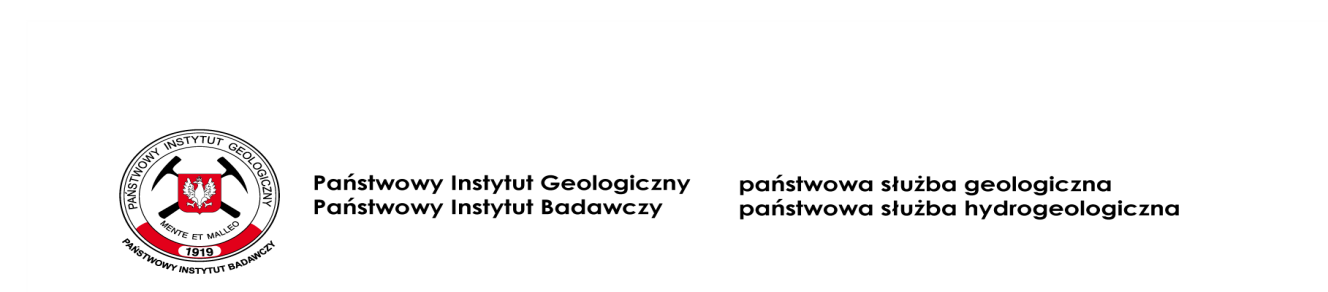 FORMULARZ OFERTOWYPełna Nazwa Oferenta: ………………………………………………………………………………………………………………..Nr NIP: ………………………………………………………………………………………………………………………………………….Adres Oferenta: …………………………………………………………………………………………………………………………Nr telefonu, e-mail: ……………………………………………………………………………………………………………………Odpowiadając na ogłoszenie w sprawie przetargu na sprzedaż zbędnych środków trwałych PIG-PIB,oferuję za niżej wymienione przedmioty przetargu cenę nabycia w wysokości:   W przypadku niewybrania mojej oferty, jako najkorzystniejszej, wadium należy zwrócić na rachunek bankowy……………………………………………………………………………………………………………………………………………Miejscowość data ……………………………………………………………….Imię i nazwisko ……………………………………………          podpis………………………………………………………………Nazwa firmy …………………………………………………………………………………………………………………………………..Osoby uprawnione do reprezentacji (imię nazwisko)……………………………………………………………         podpis………………………………………………………………………………………………………………………………………         podpis………………………………………………………………………………………………………………………………………         podpis…………………………………………………………………………Załącznik: dowód wpłaty wadiumL.p.Numer rejestracyjnyMarkaModelRok produkcjiKwota oferty (zł)1WE 4794YDACIA LOGAN20112WE 5783UTOYOTA HILUX20073WE 9348TNISSANNAVARA 2009